Опросный лист на разработку емкости для хранения питьевой воды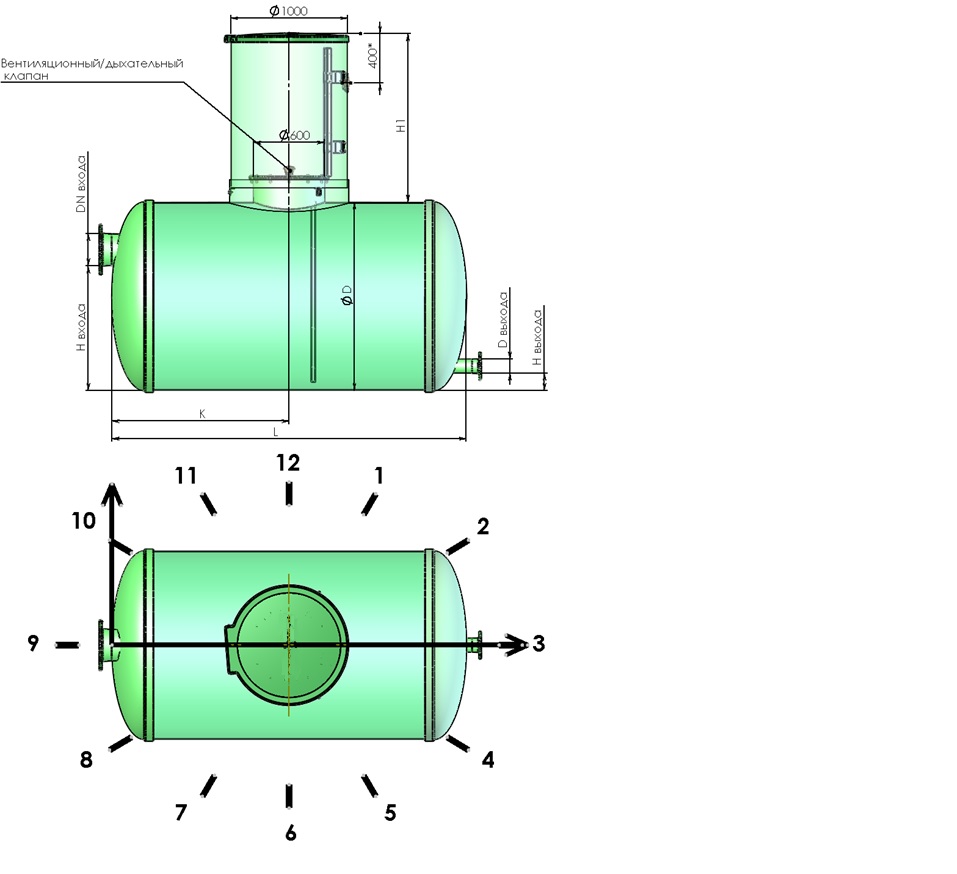 Дополнительные требования к конструкции, не указанные выше, оформляются отдельным приложением.									Все пункты обязательны к заполнению. Заказ не принимается к рассмотрению при нарушении этого условия									Дата ____________________________		Подпись _________________________ЗаказчикАдрес объектаКонтактное лицоСтадия объектаТелефон/факс/e-mail№ВопросВопросВопросВопросОтветОтвет1Характер территории: автопредприятие, нефтебаза, складской комплекс, жилой дом и т.п.Характер территории: автопредприятие, нефтебаза, складской комплекс, жилой дом и т.п.Характер территории: автопредприятие, нефтебаза, складской комплекс, жилой дом и т.п.Характер территории: автопредприятие, нефтебаза, складской комплекс, жилой дом и т.п.2Предполагаемые размеры емкости:Предполагаемые размеры емкости:Предполагаемые размеры емкости:Предполагаемые размеры емкости:Предполагаемые размеры емкости:Предполагаемые размеры емкости:2D, ммL, ммL, ммК, ммК, ммН, мм23Параметры патрубковПараметры патрубковПараметры патрубковПараметры патрубковПараметры патрубковПараметры патрубков3Кол-воКол-воСоединениеСоединение3Люк обслуживанияЛюк обслуживания11DN600DN6003Входной патрубок DN/HВходной патрубок DN/H3Выходной патрубок DN/HВыходной патрубок DN/H4Установка емкостиУстановка емкостиУстановка емкостиУстановка емкостиУстановка емкостиУстановка емкости4.1Открытая площадкаОткрытая площадкаОткрытая площадкаОткрытая площадка4.1В помещенииВ помещенииВ помещенииВ помещении4.1Под землейПод землейПод землейПод землей4.2На ложементахНа ложементахНа ложементахНа ложементах4.2На бетонной плитеНа бетонной плитеНа бетонной плитеНа бетонной плите5Стандартная комплектацияСтандартная комплектацияСтандартная комплектацияСтандартная комплектацияСтандартная комплектацияСтандартная комплектация5КорпусКорпусКорпусКорпус1 шт1 шт5Колодец технический КТКолодец технический КТКолодец технический КТКолодец технический КТ1 шт1 шт5Упаковка (тросс-лента, ложемент)Упаковка (тросс-лента, ложемент)Упаковка (тросс-лента, ложемент)Упаковка (тросс-лента, ложемент)1 шт1 шт